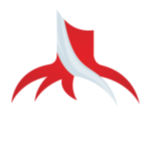 KANNONKOSKEN KUNTAKANNONKOSKEN KUNTAKANNONKOSKEN KUNTAKANNONKOSKEN KUNTA1 (2)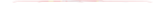 Saapunut ____________Saapunut ____________YKSITYISTIEAVUSTUSHAKEMUSYKSITYISTIEAVUSTUSHAKEMUSYKSITYISTIEAVUSTUSHAKEMUSYKSITYISTIEAVUSTUSHAKEMUSYKSITYISTIEAVUSTUSHAKEMUSYKSITYISTIEAVUSTUSHAKEMUS(palautettava viimeistään 12.05.2023)(palautettava viimeistään 12.05.2023)(palautettava viimeistään 12.05.2023)(palautettava viimeistään 12.05.2023)TIEN NIMI______________________________________________________________________________________________________________________________________________________________________________________________________________________________________________________________________________________________________________________________________________________________________________________________________________________TIEKUNTA on perustettu ei ole perustettu perustamispvmTIEN HOITOhoitokunnan toimestahoitokunnan toimestatoimitsijamiehen toimestayhteiseen lukuunAJANTASAISET TIEDOTAJANTASAISET TIEDOTAJANTASAISET TIEDOTyksityistie-rekisterissäkansallisessa tietojärjes-telmässä digiroadissaTILINUMERO IBAN MUODOSSATILINUMERO IBAN MUODOSSATILINUMERO IBAN MUODOSSA________________________________________________________________________________________________________________________________________________________________________________________________________TIEKUNNAN TOIMITSIJAMIES/HOITOKUNNAN JÄSENET (varamies, -jäsenet)TIEKUNNAN TOIMITSIJAMIES/HOITOKUNNAN JÄSENET (varamies, -jäsenet)TIEKUNNAN TOIMITSIJAMIES/HOITOKUNNAN JÄSENET (varamies, -jäsenet)TIEKUNNAN TOIMITSIJAMIES/HOITOKUNNAN JÄSENET (varamies, -jäsenet)TIEKUNNAN TOIMITSIJAMIES/HOITOKUNNAN JÄSENET (varamies, -jäsenet)TIEKUNNAN TOIMITSIJAMIES/HOITOKUNNAN JÄSENET (varamies, -jäsenet)TIEKUNNAN TOIMITSIJAMIES/HOITOKUNNAN JÄSENET (varamies, -jäsenet)TIEKUNNAN TOIMITSIJAMIES/HOITOKUNNAN JÄSENET (varamies, -jäsenet)________________________________________________________________________________________________________________________________________________________________________________________________________________________________________________________________________________________________________________________________________________________________________________________________________________________________________________________________________________________________________________________________________________________________________________________________________________________________________________________________________________________________________________________________________________________________________________________________________________________________________________________________________________________________________________________________________________________________________________________________________________________________________________________________________________________________________________________________________________________________________________________________________________________________________________________________________________________________________________________________________________________________________________________________________________________________________________________________________________________________________________________________________________________________________________________________________________________________________________________________________________________________________________________________________________________________________________________________________________________________________________________________________________________________________________________________________________________________________________________________________________________________________________________________________________________________________________________________________________________________________________________________________________________________________________________________________________________________________________________________________________________________________________________________________________________________________________________________________________________________________________________________________________________________________________________________________________________________________________________________________________________________________________________________________________________________________________________________________________________________________________________________________________________________________________________________________________________________________________________________________________________________________________________________________________________________________________________________________________________________________________________________________________________________________________________________________________________________________________________________________________________________________________________________________________________________________________TIEN TIEDOTTIEN TIEDOTtien koko pituustien koko pituus___________ km___________ km___________ kmtien pituus vakituisten asukkaiden osalta    ___________ kmtien pituus vakituisten asukkaiden osalta    ___________ kmtien pituus vakituisten asukkaiden osalta    ___________ kmtien pituus vakituisten asukkaiden osalta    ___________ kmtien pituus vakituisten asukkaiden osalta    ___________ kmtien pituus vakituisten asukkaiden osalta    ___________ kmtien pituus vakituisten asukkaiden osalta    ___________ kmAVUSTUSHAKEMUSAVUSTUSHAKEMUSAVUSTUSHAKEMUSkunnossapito(liitteeksi: tulo/menoerittely ja  toimintasuunnitelma)(liitteeksi: tulo/menoerittely ja  toimintasuunnitelma)(liitteeksi: tulo/menoerittely ja  toimintasuunnitelma)(liitteeksi: tulo/menoerittely ja  toimintasuunnitelma)perusparannus(liitteeksi: kustannusarvio, työt eriteltyinä)(liitteeksi: kustannusarvio, työt eriteltyinä)(liitteeksi: kustannusarvio, työt eriteltyinä)(liitteeksi: kustannusarvio, työt eriteltyinä)perusparannushankkeelle on myönnetty ELY-keskuksen avustustaperusparannushankkeelle on myönnetty ELY-keskuksen avustustaperusparannushankkeelle on myönnetty ELY-keskuksen avustustaperusparannushankkeelle on myönnetty ELY-keskuksen avustustaperusparannushankkeelle on myönnetty ELY-keskuksen avustustaperusparannushankkeelle on myönnetty ELY-keskuksen avustusta(liitteeksi: myönteinen avustuspäätös)(liitteeksi: myönteinen avustuspäätös)(liitteeksi: myönteinen avustuspäätös)(liitteeksi: myönteinen avustuspäätös)2 (2)SELVITYS EDELLISEN VUODEN TULOISTA JA MENOISTASELVITYS EDELLISEN VUODEN TULOISTA JA MENOISTASELVITYS EDELLISEN VUODEN TULOISTA JA MENOISTASELVITYS EDELLISEN VUODEN TULOISTA JA MENOISTASELVITYS EDELLISEN VUODEN TULOISTA JA MENOISTASELVITYS EDELLISEN VUODEN TULOISTA JA MENOISTASELVITYS EDELLISEN VUODEN TULOISTA JA MENOISTATiekunnan tulot Tiekunnan tulot valtionavustus€kunnan avustus€tieyksiköt€muut tulot€TULOT YHTEENSÄTULOT YHTEENSÄTULOT YHTEENSÄ€Tiekunnan menotTiekunnan menotkesäkunnossapitokesäkunnossapito€talvikunnossapitotalvikunnossapito€perusparantamismenotperusparantamismenotperusparantamismenot€muut menot€hallinto€MENOT YHTEENSÄMENOT YHTEENSÄMENOT YHTEENSÄ€LISÄTIETOJALISÄTIETOJA________________________________________________________________________________________________________________________________________________________________________________________________________________________________________________________________________________________________________________________________________________________________________________________________________________________________________________________________________________________________________________________________________________________________________________________________________________________________________________________________________________________________________________________________________________________________________________________________________________________________________________________________________________________________________________________________________________________________________________________________________________________________________________________________________________________________________________________________________________________________________________________________________________________________________________________________________________________________________________________________________________________________________________________________________________________________________________________________________________________________________________________________________________________________________________________________________________________________________________________________________________________________________________________________________________________________________________________________________________________________________________________________________________________________________________________________________________________________________________________________________________________________________________________________________________________________________________________________________________________________________________________________________________________________________________________________________________________________________________________________________________________________________________________________________________________________________________________________________________________________________________________________________________________________________________________________________________________________________________________________________________________________________________________________________________________________________________________________________________________________________________________________________________________________________________________________________________________________________________________________________________________________________________________________________________________________________________________________________________________________________________________________________________________________________________________________________________________________________________________________________________________________________________________________________________________________________________TIEKUNNAN EDUSTAJAN TIEDOTTIEKUNNAN EDUSTAJAN TIEDOTTIEKUNNAN EDUSTAJAN TIEDOTTIEKUNNAN EDUSTAJAN TIEDOTNimi__________________________________________________________________________________________________________________________________________________________________________________________________________________________________________________________________________________________________________________________________________Osoite__________________________________________________________________________________________________________________________________________________________________________________________________________________________________________________________________________________________________________________________________________Puhelin__________________________________________________________________________________________________________________________________________________________________________________________________________________________________________________________________________________________________________________________________________Sähköposti____________________________________________________________________________________________________________________________________________________________________________________________________________________________________________________________________________________________________________________________________________________________________________________________________________________________________________________________________________________________________________________________________________________________________________________________________________________________________________________________________________________allekirjoitus